АО «Новый регистратор»107996, г. Москва, ул. Буженинова, д.30, стр.1АО «СТАТУС»109052, г. Москва, ул. Новохохловская, д.23, стр.1 АО ВТБ Регистратор127015, г. Москва, ул. Правды, д. 23АО «Реестр»129090, г.Москва, Б.Балканский пер., д.20, стр.1АО «Агентство «РНР»398017, г. Липецк, ул. 9 Мая, дом 10 Б.АО «ВРК»620014, г. Екатеринбург, ул. Добролюбова, дом 16, 5 этаж.АО «СРК»654005, Кемеровская область, город Новокузнецк, пр-кт Строителей, дом 57АО «Сервис-Реестр»107045, г. Москва, ул. Сретенка д.12ЗАО «РДЦ ПАРИТЕТ»115114, г. Москва, 2-й Кожевнический переулок, д.12, стр.2 АО «КРЦ»350020, г. Краснодар, ул. Рашпилевская, д. 157, литер А, 4 этажо внесении изменений в п. 3 Приложения №9Договора № ТА-008/20 от 28.05.2020г.об оказании трансфер-агентских услугУВЕДОМЛЕНИЕНастоящим Акционерное общество «Независимая регистраторская компания Р.О.С.Т.» (далее АО «НРК - Р.О.С.Т.») уведомляет об изменении местонахождения Владимирского, Новосибирского, Самарского и Астраханского филиалов АО «НРК - Р.О.С.Т.». Настоящее Уведомление совершено в электронной форме и подписана усиленной электронной подписью, равнозначна Доверенности на бумажном носителе, подписанной собственноручной подписью лица, имеющего право действовать без доверенности от имени Регистратора, и заверенной печатью Регистратора (статья 6 Федерального закона от 06 апреля 2011 г. № 63-ФЗ «Об электронной подписи»).Приложение № 1к УведомлениюПеречень мест выполнения Стороной 3 в качестве Трансфер-агента функций по приему от зарегистрированных лиц и их уполномоченных представителей Операционных документов(Пункты приема документов Стороны 3)* ┌────────────────────────────────────────────┐│            ДОКУМЕНТ ПОДПИСАН               ││  КВАЛИФИЦИРОВАННОЙ ЭЛЕКТРОННОЙ ПОДПИСЬЮ    ││                                            ││Сертификат‎2f1b6ff56511396112f54b08036709376d7fad7f││                                            ││  Владелец Жизненко Олег Михайлович         ││  Действителен с 11.11.2020 по 11.11.2021   │└────────────────────────────────────────────┘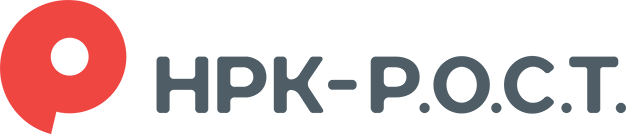 АО «НРК - Р.О.С.Т.»107076, Москва, ул. Стромынка, д. 18, корп. 5Б тел.:/495/ 780 7363, факс: /495/ 780 7367, www.rrost.ru              24.05.2021 № РОСТ-2021/05-исх-642           на №_______________от__________________								№п/пНаименование Пункта приема документовАдрес Пункта приема документов включая указание субъекта РФ Ф.И.О руководителя Пункта приема документов, телефон, факс, адрес электронной почтыБанковские реквизитыЦентральный (Головной) офис 
 АО "НРК - Р.О.С.Т."107996, Москва, ул. Стромынка, дом 18, корпус 5БЖизненко Олег Михайловичregru@rrost.ru  Телефоны (495) 780-73-63 
Факс (495) 780-73-67ИНН 7726030449 КПП 771801001БАНК: АО "Альфа-банк"БИК: 044525593К/с: 30101810200000000593Р/сч: 40701810399929300103Архангельский филиал АО "НРК - Р.О.С.Т."163000, Архангельская обл., г. Архангельск, проспект Троицкий, д.63, офис 25 Попов Александр Петровичarh@arh.rrost.ru Телефон (8182) 287-440, (8182) 287-441 
Факс (8182) 287-440, (8182) 287-441ИНН 7726030449 КПП 290143001БАНК: АО "Альфа-банк"БИК: 044525593К/с: 30101810200000000593Р/сч: 40701810399929300103Астраханский филиал АО "НРК - Р.О.С.Т."414040, г. Астрахань, Кировский район, ул. Победы, д.41, 4 этаж, офис 4.5Коваленков Николай Ивановичastrakhan@rrost.ruТелефон (8512) 24-10-40, (8512) 24-10-70ИНН 7726030449 КПП 301543001БАНК: АО "Альфа-банк"БИК: 044525593К/с: 30101810200000000593Р/сч: 40701810399929300103Владивостокский филиал АО "НРК - Р.О.С.Т."690001, г. Владивосток, ул. Светланская, д. 82Семенченко Владимир Васильевичoperroom@mail.rrost.ruТелефон (4232) 22-68-01, (4232) 22-06-30 
Факс (4232) 22-68-01ИНН 7726030449 КПП 253602001БАНК: АО "Альфа-банк"БИК: 044525593К/с: 30101810200000000593Р/сч: 40701810399929300103Владимирский филиал АО "НРК - Р.О.С.Т."600021, Владимирская область, городской округ город Владимир, город Владимир, ул. Мира, д.6Б, 1 этаж, помещение 35Ольшевский Вячеслав Михайловичv.olshevskiy@rrost.ru Телефон (4922) 53-03-59ИНН 7726030449 КПП 332743001БАНК: АО "Альфа-банк"БИК: 044525593К/с: 30101810200000000593Р/сч: 40701810399929300103Волгоградский филиал АО «НРК-Р.О.С.Т.»400066, Волгоградская область, г.Волгоград, ул.Мира, д.19, офис 309Кнуренко Анна ВладимировнаVolgograd@rrost.ruТелефон (8442) 24-72-74, (8442) 24-72-79ИНН 7726030449КПП 344443001БАНК: АО "Альфа-банк"БИК: 044525593К/с: 30101810200000000593Р/сч: 40701810399929300103Вологодский филиал АО «НРК – Р.О.С.Т.»160019, г.Вологда, ул.Комсомольская, д.55, оф.223Павлова Людмила Николаевнаvologda@mail.rrost.ru Телефон/Факс (8172) 54-30-40ИНН 7726030449КПП 352543001БАНК: АО «Альфа-банк»БИК: 044525593К/с: 30101810200000000593Р/сч: 40701810399929300103Воронежский филиал АО «НРК – Р.О.С.Т.»394006, г.Воронеж, ул.Карла Маркса, д.68Полухин Вячеслав Аркадьевичpolukhin@mail.rrost.ruТелефон/Факс (473) 253-11-61ИНН 7726030449КПП 366645001БАНК: АО «Альфа-банк»БИК: 044525593К/с: 30101810200000000593Р/сч: 40701810399929300103Горно-Алтайский филиал АО «НРК – Р.О.С.Т.»649000, Республика Алтай, г.Горно-Алтайск, ул. Улагашева, 13, оф. 110Васильева Марина Александровнаm.vasileva@rrost.ru Телефон (388-22) 2-20-10Факс (388-22) 2-20-10ИНН 7726030449 КПП 041143001БАНК: АО «Альфа-банк»БИК: 044525593К/с: 30101810200000000593Р/сч: 40701810399929300103Екатеринбургский филиал АО «НРК –Р.О.С.Т.»620026, г. Екатеринбург, ул. Народной Воли, дом 65, Бизнес-центр «NEBO», 3 этаж, офис № 310Городищенский Александр Львовичa.gorodishenskiy@rrost.ruТелефон/Факс (343) 223-23-50ИНН 7726030449КПП 668543001БАНК: АО «Альфа-банк»БИК: 044525593К/с: 30101810200000000593Р/сч: 40701810399929300103Железногорский филиал АО «НРК – Р.О.С.Т.»307173, Курская область, г. Железногорск, ул. Горняков, д. 27Макарова Елена Николаевнаe.makarova@rrost.ruТелефон/Факс (471-48) 4-70-26ИНН 7726030449КПП 463302001БАНК: АО «Альфа-банк»БИК: 044525593К/с: 30101810200000000593Р/сч: 40701810399929300103Ивановский филиал АО «НРК – Р.О.С.Т.»153000, Ивановская обл., г. Иваново, ул. Багаева, д.33А, оф. 306Дрожженникова Ирина Константиновнаi.drozhzhennikova@rrost.ru Телефон (4932) 30-89-40Факс (4932) 30-89-40ИНН 7726030449 КПП 370243001БАНК: АО «Альфа-банк»БИК: 044525593К/с: 30101810200000000593Р/сч: 40701810399929300103Иркутский филиал АО «НРК – Р.О.С.Т.»664025, г. Иркутск, ул. Ленина, д.6, оф. 401Соловьёва Татьяна Алексеевнаirkutsk@mail.rrost.ruТелефон/Факс (3952) 20-33-40ИНН 7726030449 КПП 380803001БАНК: АО «Альфа-банк»БИК: 044525593К/с: 30101810200000000593Р/сч: 40701810399929300103 Калининградский филиал АО «НРК – Р.О.С.Т.»236022, Калининградская область, г. Калининград, ул. Генделя, д.5, офис 30Малыхина Виктория Вячеславовнаkaliningrad@rrost.ruТелефон (4012) 60-54-34Факс (4012) 60-54-64ИНН 7726030449 КПП 390643001БАНК: АО «Альфа-банк»БИК: 044525593К/с: 30101810200000000593Р/сч: 40701810399929300103Калужский филиал АО «НРК – Р.О.С.Т.»248001, Калужская обл., г. Калуга, ул. Суворова, 121Овчинникова Юлия Григорьевнаj.ovchinnikova@rrost.ruТелефон/Факс (4842) 22-27-18ИНН 7726030449 КПП 402843001БАНК: АО «Альфа-банк»БИК: 044525593К/с: 30101810200000000593Р/сч: 40701810399929300103Камчатский филиал АО "НРК - Р.О.С.Т."683000, Камчатский край, г. Петропавловск-Камчатский, проспект Карла Маркса, д. 35Мурадов Руслан Аликовичl.beretskaya@rrost.ruТелефон (4152) 41-95-25, (4152) 25-24-70 
Факс (4152) 25-24-70ИНН 7726030449 КПП 410102001БАНК: АО "Альфа-банк"БИК: 044525593К/с: 30101810200000000593Р/сч: 40701810399929300103Кемеровский филиал АО «НРК – Р.О.С.Т.»650036, г. Кемерово, пр. Ленина, 90/2, 5 этаж, офис 510Родионова Галина Михайловнаg.rodionova@mail.rrost.ruТелефон (3842) 35-30-78, (3842) 35-26-97ИНН 7726030449 КПП 420543001БАНК: АО «Альфа-банк»БИК: 044525593К/с: 30101810200000000593Р/сч: 40701810399929300103Кировский филиал АО «НРК – Р.О.С.Т.»610017, Кировская область, г.Киров, ул.Горького, д.5, офис 503Нечаева Татьяна Михайловнаkirov@rrost.ruТелефон (8332) 40-56-31Факс (8332) 40-56-30ИНН 7726030449 КПП 434543001БАНК: АО «Альфа-банк»БИК: 044525593К/с: 30101810200000000593Р/сч: 40701810399929300103Коми республиканский филиал АО «НРК – Р.О.С.Т.»167026, Республика Коми, г. Сыктывкар, пр. Бумажников, д.2, 1 этажКузнецовская Майя Сергеевнаsyktyvkar@rrost.ruТелефон (8212) 29-33-84, (8212) 29-31-81Факс (8212) 29-31-80ИНН 7726030449 КПП 112143001БАНК: АО «Альфа-банк»БИК: 044525593К/с: 30101810200000000593Р/сч: 40701810399929300103Комсомольский филиал АО «НРК – Р.О.С.Т.»681016, Хабаровский край, г. Комсомольск-на-Амуре, пр. Мира, д. 13, корп 3Лясконова Светлана Николаевнаs.lyaskonova@rrost.ruТелефон (4217) 25-27-17, (4217) 59-16-13ИНН 7726030449 КПП 270343001БАНК: АО «Альфа-банк»БИК: 044525593К/с: 30101810200000000593Р/сч: 40701810399929300103Костромской филиал АО «НРК – Р.О.С.Т.»156601 г. Кострома, ул.Комсомольская, д.4, оф. 52Гречухин Дмитрий Викторовичd.grechukhin@rrost.ruТелефон/Факс (4942) 31-02-05ИНН 7726030449 КПП 440143002БАНК: АО «Альфа-банк»БИК: 044525593К/с: 30101810200000000593Р/сч: 40701810399929300103Краснодарский филиал АО «НРК – Р.О.С.Т.»350020, г. Краснодар, ул. Красная, д.180, Литер А, этаж 4, офис 49Черный Валерий Павловичkrasnodar@mail.rrost.ruТелефон (861) 299-71-51, (861) 2-100-328
Факс (861) 299-71-51ИНН 7726030449 КПП 231043001БАНК: АО «Альфа-банк»БИК: 044525593К/с:  30101810200000000593Р/сч: 40701810399929300103Красноярский филиал АО «НРК – Р.О.С.Т.»660017, г. Красноярск, пр. Мира, д.94, оф. 314Оруджева Елена Мирзаевнаkrasnoyarsk@rrost.ruТелефон (391) 216-51-01, (391) 223-20-30Факс (916) 216-57-27ИНН 7726030449 КПП 246643001БАНК: АО «Альфа-банк»БИК: 044525593К/с: 30101810200000000593Р/сч: 40701810399929300103Курганский филиал АО «НРК – Р.О.С.Т.»640000, Курганская обл., г. Курган, ул. Володарского, 65, оф. 211Воинков Валерий Анатольевичvoinkov@mail.rrost.ruТелефон (3522) 43-40-44, (3522) 46-65-80Факс (3522) 46-65-80ИНН 7726030449 КПП 450143001БАНК: АО «Альфа-банк»БИК: 044525593К/с: 30101810200000000593Р/сч: 40701810399929300103Мордовский республиканский филиал АО «НРК – Р.О.С.Т.» 430003 Республика Мордовия г. Саранск, пр-т Ленина, 100Полянский Юрий ИвановичТелефон (834-2) 27-01-54, (834-2) 27-01-53 
Факс (834-2) 27-01-54ИНН 7726030449 КПП 132643001БАНК: АО «Альфа-банк»БИК: 044525593К/с: 30101810200000000593Р/сч: 40701810399929300103Мурманский филиал АО «НРК – Р.О.С.Т.»183038, Мурманская область, г. Мурманск, проспект Ленина 73, оф. 202Мареева Юлия Сергеевнаmurmansk@rrost.ruТелефон (8152) 45-11-26, (8152) 45-11-27ИНН 7726030449 КПП 519043001БАНК: АО «Альфа-банк»БИК: 044525593К/с: 30101810200000000593Р/сч: 40701810399929300103Нижегородский филиал АО "НРК - Р.О.С.Т."603000, Нижний Новгород, ул. Максима Горького, дом 117, офис № 916Абросимов Александр Анатольевичnnovgorod@rrost.ruТелефон (831) 234-02-64, (831) 234-02-65 
Факс (831) 234-02-64, (831) 234-02-65ИНН 7726030449КПП 526043001БАНК: АО "Альфа-банк"БИК: 044525593К/с: 30101810200000000593Р/сч: 40701810399929300103Новгородский филиал АО "НРК - Р.О.С.Т."173003, Новгородская область, г. Великий Новгород, набережная реки Гзень, д. 11, 4 этаж, пом. 11Бутылин Вячеслав Ивановичvnovgorod@rrost.ru Телефон (8162) 73-17-20, (8162) 73-07-23ИНН 7726030449КПП 532143001БАНК: АО "Альфа-банк"БИК: 044525593К/с: 30101810200000000593Р/сч: 40701810399929300103Новороссийский филиал АО «НРК – Р.О.С.Т.»353900, Краснодарский край, г. Новороссийск, ул. Свободы, д.1, офис 117Головко Татьяна Владимировнаnovoross@rrost.ruТелефон (8617) 64-29-00, (8617) 60-10-33Факс (8617) 64-29-00ИНН 7726030449КПП 231543001БАНК: АО «Альфа-банк»БИК: 044525593К/с: 30101810200000000593Р/сч: 40701810399929300103Новосибирский филиал АО « НРК – Р.О.С.Т.»630007, Новосибирская обл., городской округ город Новосибирск, ул. Коммунистическая, д. 35, вход №2, этаж 2, каб. 222Гусаров Сергей Анатольевичnsk@nsk.rrost.ruТелефон/Факс (383) 218-76-77, (383) 218-76-79ИНН 7726030449КПП 540643001БАНК: АО «Альфа-банк»БИК: 044525593К/с: 30101810200000000593Р/сч: 40701810399929300103Норильский филиалАО «НРК – Р.О.С.Т.»663305, г. Норильск, ул. Богдана Хмельницкого, д. 8, помещение 1Денисенко Наталия Викторовнаnorilsk@rrost.ru Телефон (3919) 46-28-17ИНН 7726030449КПП 245743001БАНК: АО «Альфа-банк»БИК: 044525593К/с: 30101810200000000593Р/сч: 40701810399929300103Октябрьский филиал АО «НРК – Р.О.С.Т.»656011, Алтайский край, г. Барнаул, Пр.Ленина, дом 127 корпус АБолотова Татьяна Сергеевнаbarnaul@rrost.ru Телефон (3852) 77-78-35, (3852) 77-64-58 
Факс (3852) 77-78-35ИНН 7726030449КПП 222143001БАНК: АО «Альфа-банк»БИК: 044525593К/с: 30101810200000000593Р/сч: 40701810399929300103Омский филиал АО «НРК – Р.О.С.Т.»644007, г. Омск, ул.Фрунзе – ул. Герцена, д.80/18, оф. 726/8Пташинская Наталья Леонидовнаomsk@mail.rrost.ruТелефон (381-2) 433-156ИНН 7726030449КПП 550303001БАНК: АО «Альфа-банк»БИК: 044525593К/с: 30101810200000000593Р/сч: 40701810399929300103Пермский филиал АО «НРК – Р.О.С.Т.»614000, Пермский Край, г. Пермь, Комсомольский проспект, д. 34, офис 131Кузьмина Ирина Александровнаperm@rrost.ruТелефон (342) 254-34-36ИНН 7726030449КПП 590243001БАНК: АО «Альфа-банк»БИК: 044525593К/с: 30101810200000000593Р/сч: 40701810399929300103Подольский филиал АО «НРК – Р.О.С.Т.»142100, г. Подольск, Московской области, ул. Февральская, д. 57, стр. 1Сергеева Галина Алексеевнаpodolsk@mail.rrost.ru Телефон(496) 755-77-01Факс (496) 755-77-01ИНН 7726030449КПП 503643001БАНК: АО «Альфа-банк»БИК: 044525593К/с: 30101810200000000593Р/сч: 40701810399929300103Псковский филиал АО «НРК – Р.О.С.Т.»180000, Псковская область, город Псков, улица Советская, д. 60, 2 этаж, пом. 1010Андронов Виктор Борисовичv.andronov@rrost.ruТелефон (8112) 72-44-66Факс (8112) 72-44-66ИНН 7726030449КПП 602743001БАНК: АО «Альфа-банк»БИК: 044525593К/с: 30101810200000000593Р/сч: 40701810399929300103Ростовский филиал АО «НРК – Р.О.С.Т.»344003, г. Ростов-на-Дону, ул. Города Волос, д.42/105, офис 2Мальцев Игорь Владимировичrostov@rrost.ruТелефон/Факс (863) 244-10-26ИНН 7726030449КПП 616543001БАНК: АО «Альфа-банк»БИК: 044525593К/с: 30101810200000000593Р/сч: 40701810399929300103Самарский филиал АО «НРК – Р.О.С.Т.»443110, г. Самара, ул. Ново-Садовая, дом 17, этаж 2Лихварева Ольга Николаевнаsamara@rrost.ruТелефон (846) 993-87-25, 993-87-26ИНН 7726030449КПП 631643001БАНК: АО «Альфа-банк»БИК: 044525593К/с: 30101810200000000593Р/сч: 40701810399929300103Саратовский филиал АО «НРК – Р.О.С.Т.»410004, Саратовская область, г. Саратов, ул. им. Чернышевского Н.Г., д.60/62А, 3 этажГоршенин Олег Владимировичsaratov@rrost.ruТелефон/Факс (8452) 29-32-36, (8452) 57-28-94ИНН 7726030449КПП 645443001БАНК: АО «Альфа-банк»БИК: 044525593К/с: 30101810200000000593Р/сч: 40701810399929300103Сахалинский филиал АО «НРК – Р.О.С.Т.» 693020, Сахалинская обл., г. Южно-Сахалинск, ул. К.Маркса, 20Петренко Игорь Владимировичi.petrenko@mail.rrost.ruТелефон (4242) 43-51-43 
Факс (4242) 43-51-43ИНН 7726030449 КПП 650102001БАНК: АО «Альфа-банк»БИК: 044525593К/с: 30101810200000000593Р/сч: 40701810399929300103Северо-Западный филиал АО «НРК – Р.О.С.Т.»194044, г. Санкт-Петербург, Беловодский переулок, дом 6Иванов Александр Владимировичspb@rrost.ru Телефон (812) 424-21-22, (812) 401-63-10Факс (812) 401-63-11 ИНН 7726030449 КПП 780243001БАНК: АО «Альфа-банк»БИК: 044525593К/с: 30101810200000000593Р/сч: 40701810399929300103Смоленский филиал АО «НРК – Р.О.С.Т.»214013, Смоленская область, город Смоленск, улица Кирова, 22 Б, оф. 58Шутов Дмитрий Владимировичd.shutov@rrost.ru Телефон (4812) 32-10-20ИНН 7726030449 КПП 673243001БАНК: АО «Альфа-банк»БИК: 044525593К/с: 30101810200000000593Р/сч: 40701810399929300103Сосновоборский филиал АО «НРК – Р.О.С.Т.»188544, Ленинградская обл., г. Сосновый Бор, ул. Петра Великого, 9, пом. 303Андреева Надежда Георгиевнаn.andreeva@rrost.ruТелефон (81369) 7-39-14ИНН 7726030449 КПП 472643001БАНК: АО «Альфа-банк»БИК: 044525593К/с: 30101810200000000593Р/сч: 40701810399929300103Ставропольский филиал АО «НРК – Р.О.С.Т.»355037, Ставропольский край, г. Ставрополь, ул. Доваторцев, 36Алексеенко Андрей Леонидовичalekseenko@mail.rrost.ru Телефон (865-2) 77-07-13Факс (865-2) 77-06-69ИНН 7726030449 КПП 263503001БАНК: АО «Альфа-банк»БИК: 044525593К/с: 30101810200000000593Р/сч: 40701810399929300103Тамбовский филиал АО «НРК – Р.О.С.Т.»392000, г. Тамбов, ул.Державинская, д.16 а, оф. 40, каб. 416Челенкова Виктория СтаниславовнаTambov@mail.rrost.ruТелефон/Факс (475-2) 71-43-68, (475-2) 72-71-41ИНН 7726030449 КПП 682943001БАНК: АО «Альфа-банк»БИК: 044525593К/с: 30101810200000000593Р/сч: 40701810399929300103Тульский филиал АО «НРК – Р.О.С.Т.»300041, Тульская область, г. Тула, ул. Менделеевская, д.1, офис 501Авдеева Елена Львовнаtula@rrost.ruТелефон (4872) 30-71-23, 70-00-64 Факс (4872) 30-71-23ИНН 7726030449 КПП 710743001БАНК: АО «Альфа-банк»БИК: 044525593К/с: 30101810200000000593Р/сч: 40701810399929300103Ульяновский филиал АО «НРК – Р.О.С.Т.»432011, г. Ульяновск, ул. Спасская, д. 5, комн. 72Мазанова Светлана Владиславовнаulyanovsk@mail.rrost.ruТелефон/Факс (842-2) 41-25-26ИНН 7726030449 КПП 732503001БАНК: АО «Альфа-банк»БИК: 044525593К/с: 30101810200000000593Р/сч: 40701810399929300103Филиал «АэроАвкар» АО «НРК – Р.О.С.Т.»196066, г.Санкт-Петербург, Московский проспект, д.212, литера А, помещение 1001-1Шафир Александр Романовичavkar.spb@rrost.ru Телефон (812) 371-98-68, (812) 373-54-24Факс (812) 373-54-24ИНН 7726030449 КПП 781043001БАНК: АО «Альфа-банк»БИК: 044525593К/с: 30101810200000000593Р/сч: 40701810399929300103Челябинский филиал АО «НРК – Р.О.С.Т.»454091, г. Челябинск, ул. Маркса, д.54, оф. 506Седанова Людмила Васильевнаchel@rrost.ruТелефон (351) 239-02-26, (351) 266-47-70Факс (351) 239-02-25ИНН 7726030449 КПП 745343001БАНК: АО «Альфа-банк»БИК: 044525593К/с: 30101810200000000593Р/сч: 40701810399929300103Шереметьевский филиал АО "НРК - Р.О.С.Т."141426, г. Химки, Аэропорт Шереметьево - 1, ул. Авиационная, корпус 6, офис 107 Центр Подготовки Авиационного персонала (ЦПАП) ПАО "Аэрофлот"Морозова Татьяна Викторовнаt.morozova@rrost.ru Телефон/Факс (495) 578-36-80ИНН 7726030449 КПП 504743001БАНК: АО "Альфа-банк"БИК: 044525593К/с: 30101810200000000593Р/сч: 40701810399929300103Электростальский филиал АО "НРК - Р.О.С.Т."144002, Московская обл., г. Электросталь, ул. Горького, д. 17Дегтев Сергей Юрьевичelectrostal@mail.rrost.ru Телефон/Факс (496) 577-13-76ИНН 7726030449 КПП 505345001БАНК: АО "Альфа-банк"БИК: 044525593К/с: 30101810200000000593Р/сч: 40701810399929300103Ярославский филиал АО "НРК - Р.О.С.Т."150000, г. Ярославль, ул. Трефолева, 17/14Николаев Владимир Анатольевичyaroslavl@mail.rrost.ru Телефон/Факс (4852) 32-83-15, (4852) 32-89-49ИНН 7726030449 КПП 760432001БАНК: АО "Альфа-банк"БИК: 044525593К/с: 30101810200000000593Р/сч: 40701810399929300103